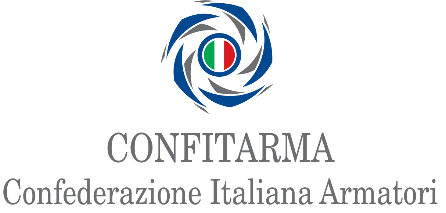 COMUNICATO STAMPAIl cordoglio di Confitarma per la morte di BerlusconiL’armamento italiano esprime vivo cordoglio per la scomparsa del Presidente Silvio Berlusconi. “L’Italia oggi perde un protagonista indiscusso della vita politica ed economica, nazionale e internazionale, che ha saputo imprimere con decisione un cambio di rotta al sistema Paese” ha dichiarato il Presidente di Confitarma, Mario Mattioli.Roma, 12 giugno 2023